     TRINITY PRIMARY SCHOOL-BUKOTONATURE OF WORK:   REVISION WORKSET: 5 SUBJECT:  SSTCLASS: P.5 NAME: ______________________________ DATE ___________SECTION A (40 Marks)    How do we call a home and it’s sorroundings?_____________________________________________________________________________    Name the direction in which the sun sets.____________________________________________________________________________    How are dogs of use in our homes?_____________________________________________________________________________    Name latitude 00._____________________________________________________________________________    Why do we plant grass in a school compound?_____________________________________________________________________________     Name any one natural source of water._____________________________________________________________________________    Who is the current President of Uganda?          ____________________________________________________________________________    Why do we use map symbols?___________________________________________________________________________    Name any one crop grown in swamps. ___________________________________________________________________________How do we call the massive cutting down of trees with out replacing? ____________________________________________________________________________Who heads a school? ___________________________________________________________________________Name any one river in Uganda. ___________________________________________________________________________Name the map symbol below.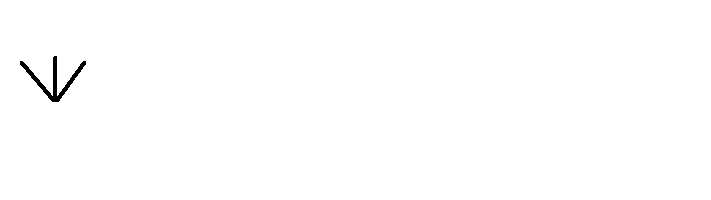                          ______________________________________________Give one danger of cutting down trees in an area.   __________________________________________________________________________In which region of Uganda is Kampala district found?   ___________________________________________________________________________How is a watch useful in a home?   ___________________________________________________________________________How many colours has a Uganda flag? 	       ___________________________________________________________________________Who is the representative of the President in a district?   ___________________________________________________________________________What are cash crops?   _________________________________________________________________________State the main duty of Uganda police.   ___________________________________________________________________________Name the bank in Uganda that print out money.   __________________________________________________________________________How is a school signpost important?   ___________________________________________________________________________Mention one tourist attraction in your district.   ___________________________________________________________________________What are legends?   ___________________________________________________________________________State any one role of a head teacher in a school.   ___________________________________________________________________________Why do you think people work?   ___________________________________________________________________________How is a school important in a community?   ___________________________________________________________________________What are social services?   __________________________________________________________________________What is a compass?   ___________________________________________________________________________Write one role of banks in a country.   ___________________________________________________________________________Mention one use of clay soil.   ___________________________________________________________________________Write the other word to mean plateau.   ___________________________________________________________________________Give the difference between a map and a picture.   ___________________________________________________________________________Define climate.   ___________________________________________________________________________What do we call the general counting of people in a country?   ___________________________________________________________________________Nos 36-40, answer Either Christianity OR Islamic but not both in a number.Either:  Which group of people introduced Christianity in Uganda?   ___________________________________________________________________________       OR: Which group of people introduced Islam in Uganda?   __________________________________________________________________________Either:  Why do Christians celebrate 25th December every year?   ___________________________________________________________________________  OR: Why do Moslems fast?  ____________________________________________________________________________Either:  In which town was Jesus grew?   ___________________________________________________________________________   OR: In which town was Muhammad born?    __________________________________________________________________________Either:  Who is a Prophet?   ___________________________________________________________________________       OR:   Name any one Prophet in Islam.   ___________________________________________________________________________Either:  Who was the mother of Jesus?   ___________________________________________________________________________   OR: Who was the mother of Muhammad?    __________________________________________________________________________SECTION Ba)  What are economic activities?                    ___________________________________________________________________________Outline any two economic activities carried out in your district.(i)__________________________________________________________________________(ii)_________________________________________________________________________Why do you think people work?           ____________________________________________________________________________a)  What is child abuse?     ____________________________________________________________________________          b) Point out two causes of child abuse.          (i)__________________________________________________________________________          (ii)__________________________________________________________________________         c) Who is a child according to the laws in Uganda?          ____________________________________________________________________________a)  What is transport?    ____________________________________________________________________________    b) State two types of transport.   (i) ________________________________________________________________________   (ii) ________________________________________________________________________  c) Which is the best means of transport one should use to transport perishable goods?     ___________________________________________________________________________ (a) Write in full.CID_____________________________________________________________________CAO ____________________________________________________________________    (b) State any two police departments    (i)__________________________________________________    (ii)_________________________________________________a) Match correctly items in A to those in B.            A                                                       B            Rain gauge                                     measure speed of wind            Hygrometer                                    direction of wind            Anemometer                                   measures the amount of rainfall received            Wind vane                                      measure humidity in the atmosphereRainguage ____________________________________________________________Hygrometer ___________________________________________________________Anemometer __________________________________________________________Wind vane ____________________________________________________________a) Why do you think children go to school?     ___________________________________________________________________________   b) Under which ministry are all schools in Uganda?    ____________________________________________________________________________   c) Name any two districts that are neighbours to Kampala district.    (i)_____________________________________    (ii)_____________________________________a) Write down any two qualities of a good leader.     (i)___________________________________________________________________________     (ii)___________________________________________________________________________           b) Who pays all civil servants in a district?           _____________________________________________________________________________         c) Which title is given to the head of a family?           _____________________________________________________________________________a) Name any two mountains in Uganda.  (i)________________________________________  (ii)________________________________________         b) State two problems faced by people living on slopes of mountains.
          (i)___________________________________________________________________________          (ii)__________________________________________________________________________a) Name any two types of vegetation.   (i)_________________________________________   (ii)__________________________________________   b) State one advantage of vegetation.    ____________________________________________________________________________    c) How can some vegetation be of dangerous to people?    _____________________________________________________________________________a) Why did the Bantu migrate from their home land?  (i)____________________________________________________________________________  (ii)____________________________________________________________________________ b) Give two tribes that fall under the Bantu Ethnic group.  (i)_________________________________________________  (ii)_________________________________________________No 51- 55, answer Either Christianity OR Islamic but NOT Both.Either: a) Point out two ways man talk to God.     (i)___________________________________________________________________________     (ii)___________________________________________________________________________   b) Give any two examples of religious leaders.  (i)_______________________________________    (ii)_______________________________________OR: a) Name any four daily prayers for Moslems.______________________________________________________________________________________________________________________________________________________________________________________________________________________________________________________________________Either: a) Name any two of Jesus’ disciples.    (i)__________________________________________    (ii)__________________________________________     b) Among the Apostles     (i) Who betrayed Jesus?     _____________________________________________________________________________     (ii) Who denied Jesus?      _____________________________________________________________________________        OR: a) Name any four Prophets of Islam.         (i)_________________________________   (ii)______________________________________         (iii)________________________________   (iv)______________________________________Either:  Why do Christians celebrateChristmas day _____________________________________________________________Martyr’s day _______________________________________________________________Ascension day _____________________________________________________________Easter Sunday _____________________________________________________________         OR: Name any four Holy books for Moslems.         (i)_____________________________________  (ii)____________________________________         (iii)____________________________________  (iv)___________________________________Either: a)   Write down the two greatest Commandments.     (i)____________________________________________________________________________     (ii)___________________________________________________________________________     b) Who received the Ten Commandments?      _____________________________________________________________________________     c) Where were the Ten Commandments received from?      _____________________________________________________________________________    OR: a) What do we call the fasting period for Moslems?     ______________________________________________________________________________      b) Give three groups of people that qualify to get Zakat.      (i)___________________________________   (ii) ____________________________________     (iii)___________________________________________________________________________55.      FOR BOTH: a) Write two similarities between Christianity and Islam.          (i)__________________________________________________________________________          (ii)__________________________________________________________________________ b)       Write two differences between Christianity and Islam.           (i)___________________________________________________________________________           (ii)__________________________________________________________________________